Witam Państwa bardzo serdecznie oraz moje Słońca Temat dnia :  Święto rodziców Propozycja dla Rodziców 1 propozycja Proponuję wykonanie karty pracy . Dzieci  odszukują i zaznaczają na obrazku 10 różnic  . Rysują szlaczki po śladach . 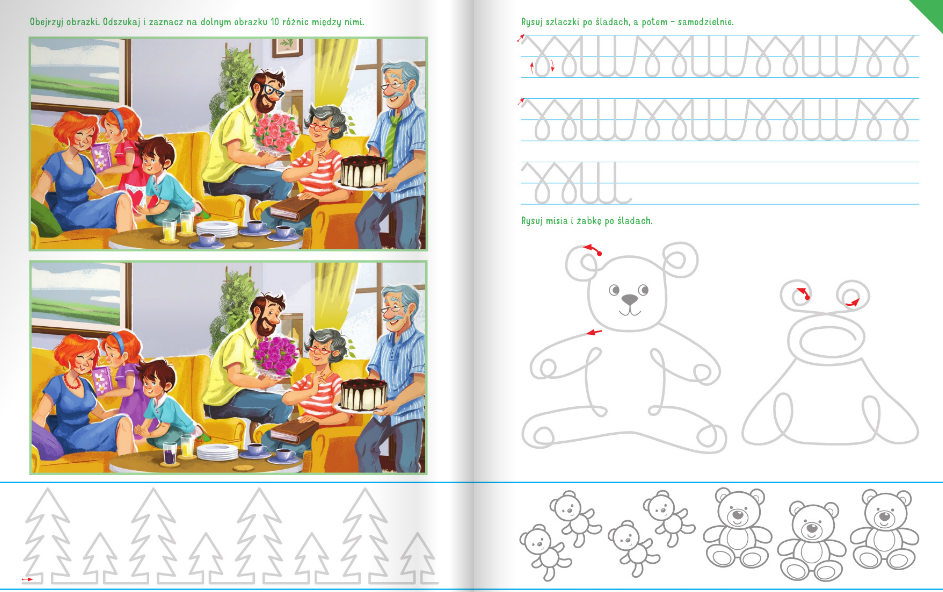 2 propozycja Proponuję wysłuchanie piosenki ,, Mama jak słonko ,,https://www.youtube.com/watch?v=PUKVc5rddaA&list=PL3mV_PYeVGQ9Fm0PNvgNQEsXNWTvKGjVP&index=143 propozycja Dzieci czytają Rodzicom .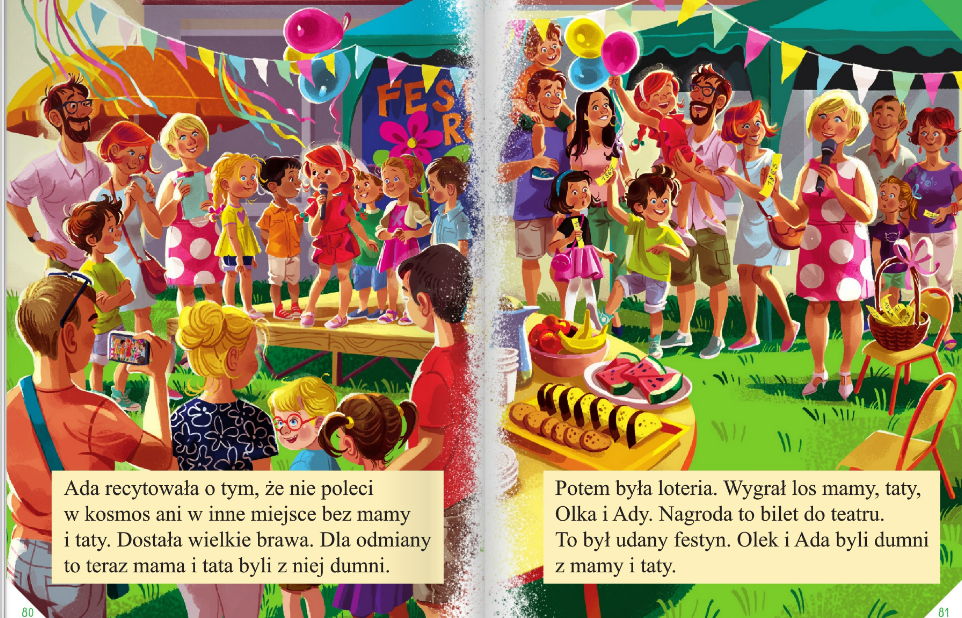 Miłego weekendu życzę !!! 